СИЛАБУС      ОПИС ДИСЦИПЛІНИ Дисципліна спрямована на опанування професійної лексики англійською мовою, актуалізацію цієї лексики при читанні автентичних текстів, аудіюванні, усному спілкуванні, а також при створенні власних текстів академічної та професійної спрямованості. Значну увагу приділено вивченню теоретичного підґрунтя академічного письма та практичному використанню цієї бази при написанні власних текстів.                                                                 СТРУКТУРА КУРСУОСНОВНА ЛІТЕРАТУРА1. Amos Julie-Ann (2009). Pass that job interview. Oxford: How to books. 92 p.
2. Bolitho Rod  (2014). English for Academics. Cambridge:Cambridge University Press.176p.3. Hollette Vicki (1999). Business Opportunity. Oxford University Press. 192 p.4. McGee Paul (2006). How to Write a Great CV: Discover What Interviewers Are Looking For, Focus on Your Strengths And Perfect Your Presentation / Paul McGee. – How To Books. 176 p.
5. Sweeney Simon. (2014).  English for Business Communication. Writing a Cover Letter.  Cambridge University Press. 127 p.
ОЦІНЮВАННЯФорма підсумкового контролю – ЗАЛІКПОЛІТИКА КУРСУПолітика щодо дедлайнів та перескладання: Роботи, які здаються із порушенням термінів без поважних причин, оцінюються на нижчу оцінку (- 10%). Обов’язкова присутність здобувачів на підсумковому контролі. Перескладання відбувається із дозволу деканату за наявності поважних причин.Політика щодо академічної доброчесності: регламентується Положенням про  запобігання та виявлення академічного плагіату у освітній та науково-дослідній роботі  учасників освітнього процесу та науковців Одеського національного університету імені  І.І. Мечникова (polozhennya-antiplagiat-2021.pdf (onu.edu.ua).Політика щодо відвідування: Відвідування занять є обов’язковим. За об’єктивних причин в окремих випадках за погодженням з деканатом і керівником курсу навчання може відбуватися дистанційно.Порядок та умови такого навчання регламентуються Положенням про організацію освітнього процесу в ОНУ (poloz-org-osvit-process_2022.pdf (onu.edu.ua). У випадку відсутності здобувача на практичному занятті він зобов’язаний відпрацювати пропущене заняття через опитування в поза аудиторний час (час консультацій викладача). Невідпрацьовані заняття вважаються незданими і за них не нараховується оцінка в балах. У підсумку, оцінені за 100-бальною системою, знання студента відображаються у заліково-екзаменаційній відомості та заліковій книжці.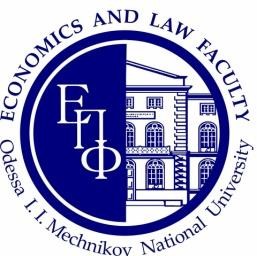 Ділова Іноземна моваРівень вищої освіти – другий (магістерський)Освітньо-професійні програми: «Менеджмент» (спеціальність 073 –Менеджмент)Рік навчання: 1Кількість кредитів: 3Мова викладання: англійськаВикладач:к.філол.н., доцент Караваєва Тетяна ЛеонідівнаКафедра:Контактна інформація:іноземних мов гуманітарних факультетівtkaravaeva@ukr.net ТемаРезультати навчанняЗавданняЗавданняТема 1. Тема 2. Тема 3. Змістовий модуль 2. Усна  та письмова ділова комунікація: співбесіда та  кореспонденція при працевлаштуванні.Змістовий модуль 2. Усна  та письмова ділова комунікація: співбесіда та  кореспонденція при працевлаштуванні.Змістовий модуль 2. Усна  та письмова ділова комунікація: співбесіда та  кореспонденція при працевлаштуванні.Змістовий модуль 2. Усна  та письмова ділова комунікація: співбесіда та  кореспонденція при працевлаштуванні.Тема 4. Пошук роботи. Підготовка до співбесіди. Типи співбесід. опитування, розв’язання практичних задач, ситуаційних вправ та проблемних ситуацій Тема 5.Знати і використовувати рекомендації щодо проходження співбесіди / інтерв’ю для проходження співбесіди.Знати і використовувати рекомендації щодо проходження співбесіди / інтерв’ю для проходження співбесіди.опитування, рольова граТема 6. Оформлення кореспонденції для працевлаштування. Мовні кліше для написання листів. Знати і розуміти загальні правила та норми ділової комунікації, види листів, необхідних при працевлаштуванні у міжнародні фірми, мовні кліше для написання листів. Прийоми правильного оформлення листів. Знати і розуміти загальні правила та норми ділової комунікації, види листів, необхідних при працевлаштуванні у міжнародні фірми, мовні кліше для написання листів. Прийоми правильного оформлення листів. опитування, розв’язання практичних задач, ситуаційних вправ та проблемних ситуацій, Тема 7.Складання резюме. Знати і розуміти структуру резюме. Типи резюме. Основні вимоги до укладання та оформлення резюме. Професійно-орієнтований лексичний мінімум. Знати і розуміти структуру резюме. Типи резюме. Основні вимоги до укладання та оформлення резюме. Професійно-орієнтований лексичний мінімум. опитування, резюме Тема 8.Написання CVЗнати і розуміти основні вимоги до укладання та оформлення CV. Особливості написання та типові помилки, професійно-орієнтований лексичний мінімум Знати і розуміти основні вимоги до укладання та оформлення CV. Особливості написання та типові помилки, професійно-орієнтований лексичний мінімум опитуванняCV                                      Змістовий модуль 3. Академічне письмо. Науковий дискурс                                      Змістовий модуль 3. Академічне письмо. Науковий дискурс                                      Змістовий модуль 3. Академічне письмо. Науковий дискурс                                      Змістовий модуль 3. Академічне письмо. Науковий дискурсТема 9. переклад, анотація переклад, анотація Тема 10. Написання наукових тез за фахом. Знати і розуміти структура наукової публікації, метамову наукових тез. Вміти знаходити нову текстову, графічну, аудіо та відео інформацію з питань, пов'язаних з загальною академічною, що міститься в іншомовних матеріалах (як у надрукованому, так і в електронному вигляді), користуючись відповідними пошуковими методами.   опитування, тези   опитування, тези Теми практичних занятьКількість балів за вид роботиРазом балів Змістовий модуль 1. Мовлєннева практика та аудіювання: ділове спілкування як складова частина культури мовлення.Змістовий модуль 1. Мовлєннева практика та аудіювання: ділове спілкування як складова частина культури мовлення.Тема 1. Професійна етика фахівця та діловий етикет в контексті міжкультурної комунікації.  0 – 2 (опитування за змістом тексту)
0 – 3 ( аудіювання)
0 – 5 (оцінювання доповіді)0 - 10Тема 2. Встановлення ділових зв’язків.  Культура поведінки у різних країнах.Спілкування по телефону та онлайн.0 – 2 (опитування та обговорення)
0 – 3 (аудіювання)
0 – 5 (оцінювання доповіді с презентацією)0 - 10Тема 3. Обмін (усною або письмовою) інформацією та обговорення професійних питань за наступними темами: 
Leaders and Managers, Managerial Psychology, Public Administration, Organizational Management.0 – 2 (опитування та обговорення)
0 – 3 (розв’язання практичних задач, ситуаційних вправ та проблемних ситуацій)
0 – 5 (оцінювання доповіді)0 - 10Змістовий модуль 2. Усна  та письмова ділова комунікація: співбесіда та  кореспонденція при працевлаштуванні. Змістовий модуль 2. Усна  та письмова ділова комунікація: співбесіда та  кореспонденція при працевлаштуванні. Тема 4. Пошук роботи. Підготовка до співбесіди. Типи співбесід.  0 – 5 (опитування)
0 – 5 (розв’язання практичних задач, ситуаційних вправ та проблемних ситуацій)0 - 10Тема 5.  Рекомендації щодо проходження співбесіди/інтерв’ю для працевлаштування у зарубіжну компанію.0 – 5 (опитування)
0 – 5 (рольова гра)0 - 10Тема 6. Оформлення кореспонденції для працевлаштування. Мовні кліше для написання листів.0 – 5 (опитування)
0 – 5 (розв’язання практичних задач, ситуаційних вправ та проблемних ситуацій)0 - 10Тема 7. Складання резюме0 – 2 (опитування)
0 – 8 (резюме )0 - 10Тема 8. Складання CV0 – 2 (опитування)
0 – 8 (CV)0-10                    Змістовий модуль 3.  Академічне письмо. Науковий дискурс.                    Змістовий модуль 3.  Академічне письмо. Науковий дискурс.Тема 9. Переклад англомовного тексту за фахом. Складання анотацій до фахових наукових статей.0 - 2 (переклад)
0 – 8 (анотація)0-10Тема 10. Написання наукових тез за фахом.0 – 10 (тези)0-10Загалом сума балів               0 - 1000 - 100